Gminny System Wodociągów i Kanalizacji „Kamienica” Spółka z o.o.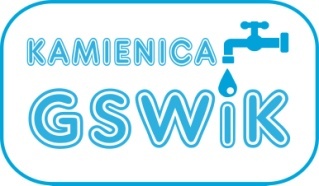  z siedzibą w Starej Kamienicy, ul. Rowerowa 1, 58-512 Stara Kamienicatel. 75 75 14 516, email: biuro@gswik-kamienica.pl    			                  Stara Kamienica, dnia ………………..……………WNIOSEK O WYDANIE WARUNKÓW MONTAŻU DOODATKOWEGO WODOMIERZA DO POMIARU WODY BEZPOWROTNIE ZUŻYTEJWnioskodawca: Imię i nazwisko - ……………………………………………………………………………………………………………………………..Adres zamieszkania - ……………………………………………………………………………………………………………………….Telefon kontaktowy - ………………………………………………………………..PESEL / NIP - ………………………………………….Adres do korespondencjiImię i nazwisko - ………………………….………………………………………………………………………………………………….Adres zamieszkania - ………………………………………………………………………………………………………………………Lokalizacja obiektu:Miejscowość - ………………………………………………………………………………………………………………………………….Ulica - ……………………………………………………………………………………………………………………………………………..Nr posesji - ……………………………………………………………………………………………………………………………………..Nr działki - ……………………………………………………………………………………………………………………………………..Oświadczenie:Oświadczam, że wyrażam zgodę na przetwarzanie moich danych osobowych w zakresie niezbędnym do realizacji niniejszego wniosku. 					 	                  			                     ...........................................								       podpisDot.: wniosek o wydanie warunków technicznych montażu dodatkowego wodomierza na ujęciu wody bezpowrotnie zużytej